Анализ работы  ШМО Иностранных языков за  2019-2020 учебный год.Структура анализа:Состав ШМО: 8 человек (Андронова О.И., Богданова Т.Н., Комарова Н.С., Тарасенко С.М., Харитонова Н.В., Шавлова И.А., Финтисова А.Г., Сафонова С.А.)Цели и задачи  ШМО на 2019-2020 учебный год:- Цель: Совершенствование профессиональных компетенций педагога с целью эффективной организации учебного процесса и повышение качества обученности по предмету «Иностранный язык».Задачи:осуществлять работу по изучению отдельных положений в содержании профстандарта педагогического работника;осуществлять процесс обучения иностранному языку в соответствии с требованиями ФГОС, требованиями федерального компонента образовательного стандарта общего образования;организовать внеурочную деятельность по предмету с целью организации предпрофильного обучения;вести планомерную работу с одаренными детьми;совершенствовать методы и приёмы работы, использовать системно-деятельностный подход и инновационные технологии; повышать ИКТ компетенцию;осуществлять обмен опытом между учителями ШМО.Анализ обученности по предмету     Анализируя итоговые результаты обученности, мы можем увидеть, что во многих классах вырос показатель качественной успеваемости. Мы наблюдаем это в 2а, 2б, 2в, 2г, 3г, 4в, 5а, 5в, 5г, 5д, 6а, 6в, 6г, 7а, 7б, 7в, 7г, 9а, 9б, 9д, 11а, незначительное повышение качества в 10а и 10б классах. Среди факторов, повлиявших на результат, можно назвать большую индивидуальную работу с неуспевающими, в том числе с родителями – индивидуализация заданий, ежеурочный контроль чтения, подробное объяснение заданий. Дистанционное обучение также позволило улучшить оценки, т.к. ученики при выполнении заданий разного рода, в том числе контрольных и проверочных работ, могли воспользоваться справочным материалами, а также они могли выполнять работы более продолжительное количество времени, чем на уроке. Тем не менее стоит отметить, что не всех учеников удалось организовать на обучение в дистанционной форме. И не смотря на усилия учителей, постоянные контакты с родителями, администрацией школы, есть ряд учеников, окончивших последнюю четверть с неудовлетворительными оценками, которые, в свою очередь, все же не повлияли на итоговую оценку.     В 3а, 3б, 3в, 4б, 8в классах качественный показатель не изменился.      Понижение качественной успеваемости наблюдаем в 4а, 4г, 5б, 6б, 6д, 8а, 8б, 8г и 11б классах.Основные направления работы:Предпрофильное обучениеВнеурочная деятельность      Немецкий как второй язык (5В) – по результатам пройденного курса учащиеся составили мини-проекты и создали презентации на одну из изученных тем по выбору. Как итог готовится видеоролик с учащимися «Учить немецкий – это здорово!» (цель – популяризация предмета «Немецкий язык», создание мотивации для изучения немецкого языка у учащихся и их родителей).      В 9 классах внеурочная деятельность была направлена на подготовку к ОГЭ.  В весенние каникулы был проведен пробный экзамен, включающий письменную и устную части. Для проверки говорения была использована звукозаписывающая аппаратура, для того, чтобы максимально приблизить формат пробного экзамена к процедуре ОГЭ. Не приняли участие 3 ученика. Из них 2 ученика могли бы претендовать на оценку «5» и 1 ученик мог получить «3» или «4».Работа с одаренными детьмиРабота с одаренными детьми традиционно является деятельностью по подготовке к олимпиадам и предметным конкурсам.Анализ районных олимпиад.Сводная таблица      Анализируя результаты муниципального этапа предметной олимпиады, можно сделать вывод об успешности работы как учителей, так и учащихся, подготовившихся к олимпиаде, так как в каждой параллели имеются победители и призеры.   Сравнивая результаты данной олимпиады с результатами прошлого года, можно сказать, что увеличилось общее число участников (35/60), количество победителей увеличилось на 1 человека (3/4), количество призеров также увеличилось (6/16). В этом году впервые были объединены в единый рейтинг учащиеся 5 и 6 классов, однако, в данной группе двое победителей из 5 и  6 классов. Также, хочется отметить, что в этом году имеется призовое место по немецкому языку в 9 классе. Учителя, подготовившие победителей и призеров:Андронова О.И. (3 призера)Харитонова Н.В. (5 призеров)Сафонова С.А. (2 победителя, 1 призер)Финтисова А.Г. (2 призера)Богданова Т.Н. (1 победитель, 3 призера)Шавлова И.А. (1 победитель, 2 призера)Анализ внеклассных мероприятий (в сравнении с планом, причины успеха, причины по которым мероприятия не проводились).    Была проведена предметная неделя под названием «Чудесная Австралия». Мероприятия длились несколько дней и охватили практически все параллели, за исключением 2, 3 классов. Педагоги предметники организовали разноплановую деятельность по данной тематике – это и просмотр видеофильмов, викторины, тематические стенды (газеты), конкурс рисунков. В течение нескольких дней у учеников школы была возможность изучить интересные факты об Австралии, касающиеся культуры, географии, языка, природы и др. Закончилась предметная неделя квестом, в которых ученики должны были обойти «станции», ответить на вопросы и набрать баллы за правильные ответы команды. Результаты были объявлены в торжественной обстановке. Победителям и призерам вручены грамоты и сладкие призы.Методическая тема, над которой работал ШМО. Перечень мероприятий по её реализации.Обобщение опыта работы педагогов в 2019-2020 учебном году. Помимо выступлений на ШМО (перечислены выше)Представление педагогического опыта в печатных изданиях (информацию подтвердить приложением с выходными данными публикаций). Участие в конкурсах профессионального мастерства за 3 года, результативность (муниципальный и региональный уровень). Планирование на новый учебный год.Использование интернет-платформ при дистанционном обученииКласс2018-20192018-20192019 - 20202019 - 20202019 - 20202019 - 20202019 - 20202019 - 20202019 - 20202019 - 20202019 - 2020Класс2018-20192018-2019КЛАСС1 четверть1 четверть2 четверть2 четверть3 четверть3 четвертьГодГодКлассАбсол.Качест.КЛАССАбсол.КачестАбсол.КачестАбсол.КачестАбсол.Качест2а10084100871009210096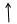 2б10056100769260100682в10029100389141100432г100811008510077100852а100553а8646100641007310068 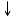 2б100773б96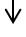 731008610095100912в100863в1006710071100100100912г100523г91381006210062100713а100774а100841008410084100843б100854б100851008510088 100853в100754в100711007610062100683г100654г10073100779573100734а100765а100571002110042100674б100715б100921008410096100964в100835в100961009610088 1001004г100485г100361004810050100584д100325д100151001910038100425а100146а10040100201005310060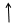 5б100746б100781007910083100835в100696в100761007610076100845г100726г100741007010078100836д100561004410050100506а96367а912296379633 100426б100657б100651005910064100786в100397в100251003710028 100366г100427г100431005710014 100507а100168а8961001710028 100287б100918б100741008710087100787в100688в10067100621007610071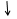 7г100608г1002710018911891188а100469а882788198013100258б100809б100711007110071100868в100709в100681008310065 10087--9д100141007110057100719а1003310а--9343--92469б1007810б--10074-100759в10044---------9г10013---------10а1009311а--10075--1008710б1006511б--10067--1006711а10079---------11б10069---------КлассК-во участниковПобедителиПризеры5 - 6242Попкова Ксения 6в (Богданова Т.Н.)Табашников Арсений 5в (Сафонова С.А.)5Курманова Галина 6в (Андронова О.И.)Гаврилова Елизавета 6г (Богданова Т.Н)Макарова Марина 6г (Андронова О.И.)Бабина Елизавета 6г (Богданова Т.Н.)Кананыхина Светлана 5б (Андронова О.И.)7 - 8151Цибаняк Ярослав 8б (Сафонова С.А.)4Тутынина Екатерина 7б (Богданова Т.Н.)Толмачева Екатерина 8в (Финтисова А.Г.)Висляева Анна 8б (Сафонова С.А.)Сайгафаров Роман (Финтисова А.Г.)9 - 11151 Синебрюхов Михаил 10б (Шавлова И.А.)6Сурков Степан 10б (Харитонова Н.В.)Гусельников Евгений 11б (Харитонова Н.В.)Михеева Влада 9б (Харитонова Н.В.)Халаимова Ксения 11а (Харитонова Н.В.)Абдрахманова Рената 10б (Шавлова И.А.)Шибанова Анна 11а (Харитонова Н.В.)Немецкий язык9-11601Субботина Екатерина 9а (Шавлова И.А.)ИТОГО:604162014 – 2015 учебный год2015 – 2016 учебный год2016 – 2017 учебный год2017-2018учебный год2018-2019учебный год2019-2020учебный год5 классыпобедители – 1призеры -  1побед. – 0приз. - 3победит. – 0призер. - 3победит. – 1призер. - 2победит. – 0призер. - 1победит. – 1призер. - 16 классыпобедит. – 0призер. - 2побед. – 2призер. - 2побед. – 1приз. - 2победит. – 1призер. - 3победит. – 1призер. - 1победит. – 1призер. - 47 – 8 классыпобедит. – 1призер. - 2победит. – 0призер. - 3побед. – 1приз. - 3победит. – 1призер. - 3победит. – 1призер. - 2победит. – 1призер. - 49 – 11 классыпобед. – 1приз. - 2побед. – 0приз. - 2побед. – 0приз. - 3победит. – 1призер. - 2победит. – 1призер. - 2победит. – 1призер. - 7ИТОГО:победители – 3призеры - 7победители – 2призеры - 10победители – 2призеры - 11победит. – 4призер. - 10победит. – 3призеры - 6победит. – 4призеры - 16№ Содержание деятельности  (мероприятия)Сроки  проведенияОтветственные1Реализация системно-деятельностного подхода в обучении иностранному языкуВыступление на ШМО.2019-2020октябрьБогданова Т.Н.2Изучение содержания профстандарта педагога: 1. Самообразование (чтение научной и методической литературы, просмотр вебинаров, обучение на очных и дистанционных курсах). По индивидуальной дорожной карте.2. Работа в составе методической группы (ШМО, РМО). Темы выступления на ШМО«Основы психодидактики, поликультурного образования, закономерностей поведения в соцсетях»«Основы психодиагностики и основные признаки отклонения в развитии детей»«Освоение и применение психолого-педагогических технлогий (в т.ч. инклюзивных), необходимых для адресной работы с различным контингентом учащихся: одаренные, социально уязвимые, дети в трудной жизненной ситуации, дети мигранты, дети с особыми образовательными потребностями»«Применение инструментария и методов диагностики оценки показателей уровня и динамики развития ребенка»«Приоритетные направления развития образования в Российской Федерации, законов и иных правовых актов, регламентирующих обр. деятельность в РФ»«Методы и технологии поликультурного, дифференцированного и развивающего обучения»«Формирование универсальных учебных действий»2019-20201 четверть2 четверть2 четверть3 четверть3 четверть4 четверть4 четвертьСафонова С.А.Харитонова Н.В.Финтисова А.Г.Богданова Т.Н.Шавлова И.А.Андронова О.И.Комарова Н.С.Ф.И.О. педагогаТемаГде обобщался опыт (на заседании ШМО, публикация на сайте и т.п.)Финтисова А.Г.Переход педагогов надистанционное обучениеВсероссийская онлайн-конференция по переходу педагогов на дистанционное обучение (сертификат 16 апреля 2020) Сайт VK.COM/RUSSIATEACHER2020 – активное участие в конференции.Ф.И.О педагогаНаличие публикаций в муниципальных изданиях Наличие публикаций в областных изданиях Наличие публикаций в федеральных изданиях Наличие публикаций в международных изданиях Наличие публикаций в рамках обобщения и распространения опыта  в сети Интернет(указать название сайта и публикации)Ф.И.О педагога(в каждом случае указать выходные данные издания и название публикации)(в каждом случае указать выходные данные издания и название публикации)(в каждом случае указать выходные данные издания и название публикации)(в каждом случае указать выходные данные издания и название публикации)Наличие публикаций в рамках обобщения и распространения опыта  в сети Интернет(указать название сайта и публикации)Шавлова И.А.На школьном сайте («Педагогическая копилка»)Мой <a href = "http://nsportal.ru/shavlova-irina-alekseevna" > сайт учителя немецкого и английского языка</a>  68 публикацийУчитель годаВоспитать человека «Мой лучший урок» 2018Финтисова А.Г.Всероссийский конкурс профессионального мастерства педагогов «Мой лучший урок» - Москва, декабрь 2018 г – 1 место, медаль «За службу образованию»Харитонова Н.В.1. Победитель районного конкурса «Педагог года -2018» в номинации «Самый классный классный» (2018г.)2. Победитель в номинации «Уникальный опыт» X Областного конкурса профессионального мастерства классных руководителей общеобразовательных учреждений «Самый классный классный» (2018 г.)3. Финалиста Всероссийского конкурса «Воспитать человека – 2018 г»201920202021Ф.И.О педагогаИнтернет-платформы (сайты), используемые при дистанционном обучении Финтисова А.Г.2-е ВК, Вайбер4-е ВК, Вайбер8-е ВК, ИнфоурокШавлова И.А.5В Я-класс, zoom2Г, 3В zoomБогданова Т.Н.6,7 классы Якласс, личные видеоуроки и видеопрезентации (в Бандикам), ВК, Инфоурок, тесты Google FormsХаритонова Н.В.9, 10,11 ЯКласс9, 10,11 Google classroomСафонова С.А.Youtube, ВКАндронова О.И.5, 6 ВК, Viber, YoutubeКомарова Н.С.6 класс ЯКласс, РЭШ, видеуроки, ВК, Инфоурок, Youtube